2022 HOLIDAY SCHEDULEIn observance of the holiday season, the City Offices will be closed on the following dates:Monday, December 26thMonday, January 2nd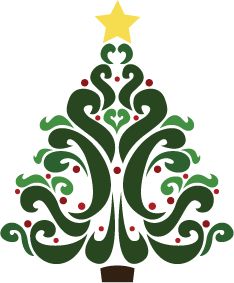 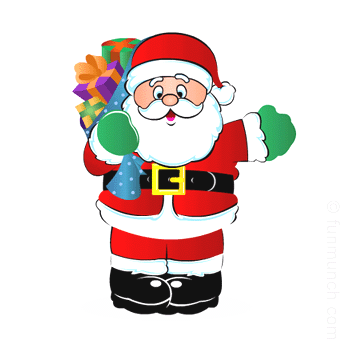 Please keep in mind City Offices are closed on Friday’sThe City of Marine City wishes you and your family a wonderful holiday season, and a hope for peace in 2023For your convenience, please use the drop box or online bill pay for your tax and water payments.